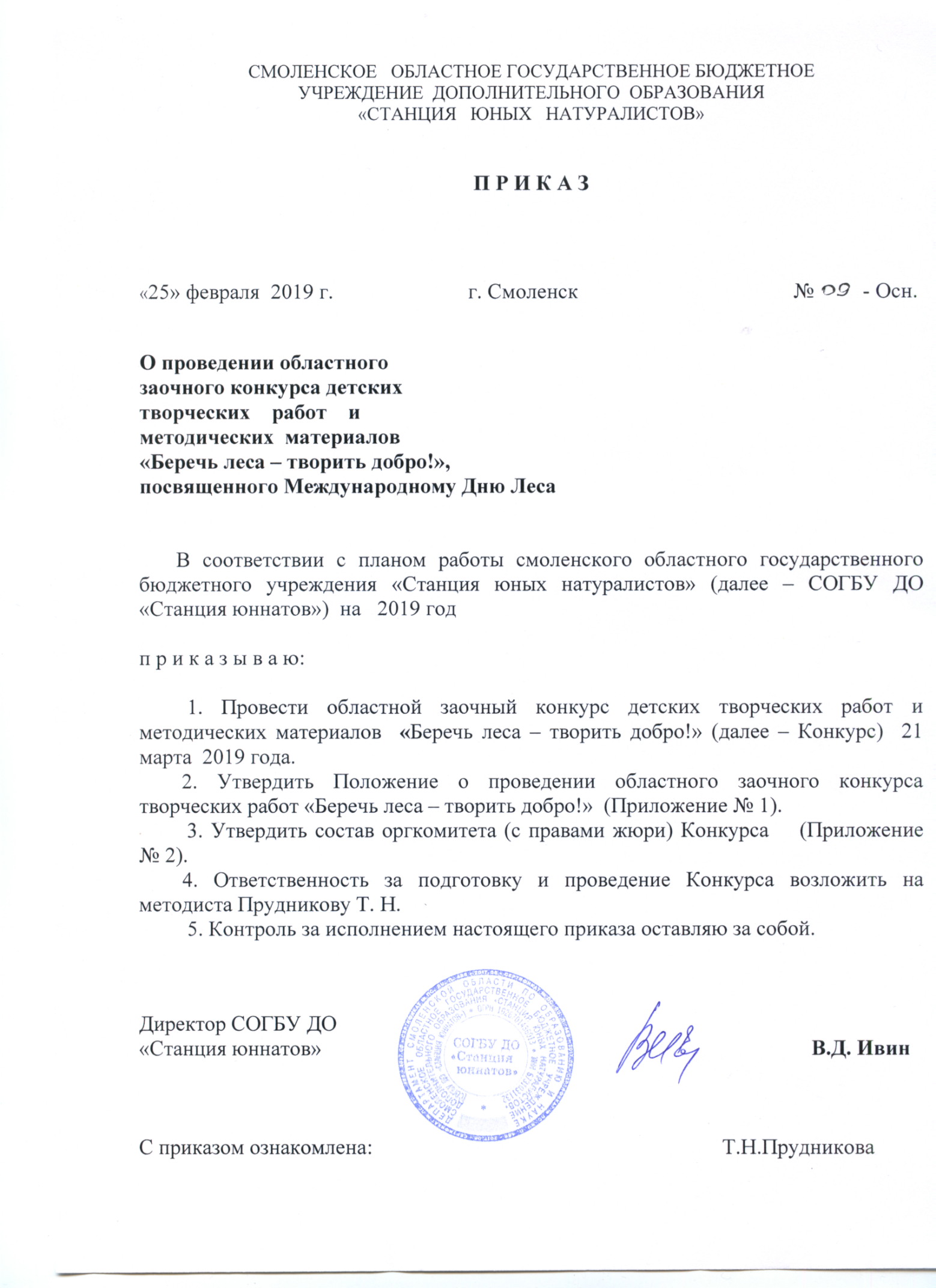 Приложение  1к приказу СОГБУ  ДО«Станция юннатов»                                                                                                                      от  25.02.2019 г.   №  09  – Осн.Положениео проведении областного заочного конкурса детских творческих  работ и методических материалов«Беречь леса – творить добро!»,посвященного  Международному Дню Леса1. Общие положения     Международный День Леса отмечают, начиная с 1971 года. Приходится праздник на 21 марта.      Инициатором его проведения стала Европейская конфедерация сельского хозяйства, а подтвердила официальный статус этого дня Генеральная Ассамблея ООН. Выбор даты не был случайным. Для Южного полушария она совпадает с днём  осеннего равноденствия, а для Северного – с днем весеннего равноденствия.
             Цель проведения праздника — напоминание всем жителям Земли о важности сохранения лесных и любых других зелёных насаждений, необходимости их рационального и разумного использования. К этому дню большинство стран мира приурочивают массовые мероприятия, связанные с высадкой деревьев, различные агитационные и информационно-просветительные кампании. И это имеет очень серьёзное значение. Ведь защита лесов является одним из основополагающих постулатов экологии Земли и залогом сохранения жизни на планете. Лесное хозяйство в наше время решает жизненно важные вопросы, связанные с экологическим благополучием, социально-экономическим развитием и политическим положением России в мире.  Лес – исконное богатство России (и Смоленской области в частности) и наша главная задача – сохранить и преумножить уникальный лесной потенциал родной земли, а также передать своим детям любовь и трепетное отношение к национальному достоянию.  Посредством детского творчества мы хотим показать, что лес не только источник материального благополучия людей, но и часть их нравственно-исторической среды, под воздействием которой формируются культура и обычаи народа.1.1. Областной  конкурс творческих работ «Беречь леса – творить добро!» (далее - Конкурс) проводится  с целью  формирования у обучающихся потребности общения с природой,  пропаганды значения зеленых насаждений, привлечения внимания детей и взрослых к изучению природы родного края, проблемам сохранения видового разнообразия растений и животных и защиты их среды обитания, вопросам охраны окружающей природы и лесных богатств, пропаганды добрых поступков среди населения, воспитания через творчество и искусство чувства любви к природе и ответственности за ее сохранение.   1.2.    Задачи Конкурса- активизировать общение обучающихся образовательных организаций с природой;- углублять знания о природе родного края;- формировать экологическое мировоззрение;- воспитывать культуру общения с природой, духовность и нравственность подрастающего поколения;- воспитывать ответственность за сохранение благоприятной для жизни окружающей среды;-     формировать   гражданско - патриотическое сознание и активную жизненную позицию;- стимулировать творческую активность обучающихся и педагогов;- вырабатывать умения и навыки изображения, фотографирования и видеосъемки объектов природы;- привлекать обучающихся к просветительской деятельности;- развить навыки поиска информации в различных источниках;- развивать фантазию и творческие способности обучающихся.    1.3. Учредителем Конкурса является смоленское областное государственное бюджетное учреждение дополнительного образования «Станция юных натуралистов» (далее – СОГБУ ДО «Станция юннатов»). Работу по организации и проведению Конкурса осуществляет оргкомитет СОГБУ ДО «Станция юннатов».   1.4.  Общее руководство Конкурсом осуществляет оргкомитет.2. Участники Конкурса     2.1.  В Конкурсе могут принимать участие  обучающиеся образовательных организаций города Смоленска и Смоленской области в возрасте от 7 до 18 лет, проявляющие интерес к изучению и сохранению лесов и природного наследия своей малой  Родины.    2.2. Допускается только индивидуальное участие в Конкурсе.3. Порядок и условия проведения Конкурса              3.1. Конкурс для обучающихся проводится по  темам: -  «Редкие и исчезающие  растения и животные лесов Смоленской области»  -  «Берегите лес от пожара» и  номинациям:- Видеоролики -  Презентации-  Календарь – 2020- Эколого - просветительская газетаи возрастным категориям:   1 – 4 класс  5 – 8 класс  9 – 11 класс3.2. Для педагогических работников Конкурс проводится в номинации «Методические материалы» (методические разработки и сценарии экологического праздника, классного часа, открытого занятия).Конкурсные материалы должны быть оформлены в соответствии с требованиями (Приложение 1).             Количество представляемых одним автором конкурсных работ не более одной в одной номинации.      Работы, предоставленные на Конкурс, не возвращаются.      По итогам Конкурса будет организована выставка из работ победителей,  призеров и активных участников.       Информация о результатах Конкурса будет размещена на сайте СОГБУ ДО «Станция юннатов» и в средствах массовой информации.      Организационный комитет Конкурса оставляет за собой право использовать работы конкурсантов для некомерческих целей: издание каталога, альбома, календаря, презентационных материалов, афиш, буклетов, баннеров, электронного каталога для каждого участника, информационных публикаций в прессе, без выплаты авторского вознаграждения, но с указанием авторства.      Факт направления  работ на Конкурс означает согласие участников с порядком сбора, обработки и передачи персональных данных участника конкурса.       Работы, не соответствующие требованиям данного Положения о Конкурсе или имеющие низкое художественное или техническое качество оргкомитетом не рассматриваются, т. е. в Конкурсе не участвуют.      Конкурсные материалы, отправляемые почтой, должны быть плотно упакованы в конверт таким образом, чтобы пересылка не повредила вложение. Организаторы Конкурса не несут ответственности за повреждение работ во время пересылки. При отправке по почте обязательно указать пометку «с доставкой».  На конверте должна быть пометка «На областной конкурс творческих работ».4. Сроки проведения              4.1.  Конкурс проводится 21 марта 2019 года. Работы для участия в Конкурсе представляются в оргкомитет до 20 марта 2019 года по адресу:  214020,                     г. Смоленск, ул. Шевченко, 75-Б, СОГБУ ДО  «Станция юннатов». Ответственный за проведение Конкурса: Прудникова Татьяна Николаевна, методист; тел. для справок  8 (4812)  52 - 38  - 91              4.2. Для участия в Конкурсе муниципальные органы управления образованием отправляют единым пакетом работы, сведения об участниках конкурса и согласие родителей на обработку персональных данных (Приложение 2).  Сведения об участниках Конкурса (обучающихся и их руководителях) предоставить по  e-mail: smolyunnat@mail.ru :Сведения об участниках Конкурса ««Беречь леса – творить добро!»Сведения об участниках Конкурса должны быть оформлены по нарастающей последовательности классов (в пределах класса строго по алфавиту).4.3. Подведение итогов Конкурса и рассылка наградных материалов будет проходить  до 19  апреля 2019 года.5. Подведение итогов Конкурса. Награждение 5.1. По итогам Конкурса среди обучающихся в каждой номинации и возрастной категории определяются победители, призеры и активные участники.               5.2. Победители, призеры, активные участники и их руководители  награждаются грамотами СОГБУ ДО «Станция юннатов» (руководители указываются в грамоте обучающихся).               5.3. Педагогические работники, занявшие призовые места и ставшие активными участниками  в номинации «Методические материалы»,  награждаются грамотами  СОГБУ ДО «Станция юннатов».Приложение 1к Положению о проведении областного заочного конкурса детских творческих работ и методических материалов«Беречь леса – творить добро!»Требования к оформлению конкурсных материалов             На конкурс принимаются работы,  соответствующие тематике и номинациям Конкурса.Требования к созданию видеоролика           Видеоролик – это носитель информации, которую Вы хотите донести до зрителя.          Чтобы наиболее правильно и эффективно подать информацию требуетсяиспользовать:- Плавную смену кадров- 3 плана (кадра) в 10 секунд- Крупный шрифт- Минимальное текстовое наполнение – что, где, когда- Контрастное сочетание цветов текста и фона           Изображение и звук должны быть выровнены по шкале времени одинаково.- Средняя продолжительность видеоролика – 10 минут. Допускается включение не авторского материала, но не более 15%.          На конкурс предоставляются видеоролики, снятые (созданные) любыми доступными средствами, соответствующие тематике и номинациям конкурса.           Видеоролик должен быть создан специально для конкурса и не должен быть ранее опубликован.          Количество видеороликов от одного участника (творческого коллектива) не более двух.         Участники сами определяют жанр видеоролика (интервью, репортаж, видеоклип и т. д. и т.п.).         Представленный на конкурс ролик должен быть в формате AVI, MP4, MOV, MPEG с разрешением от 720х480 до 1920х1080, воспроизводиться в операционных системах семейства Windows.           Использование при монтаже и съёмке видеоролика специальных программ и инструментов – на усмотрение участника.         Видеоролик должен содержать следующую информацию:- сопроводительное письмо, в котором указываются сведения об авторе и руководителе и раскрывается замысел видеоролика (не более одной страницы).Рекомендации по созданию видеоролика- Составить сценарий видеоролика- Выполнить отбор аудиофайлов, фотографий- С помощью цифрового фотоаппарата сделать необходимые фотографии- Загрузить готовые фотографии на компьютер- Выполнить обработку фотографий с помощью графической программы- Сделать монтаж вашего ролика, используя видеопереходы, наложение эффектов,звука и текста- Сохранить видеоролик на дискТребования к созданию презентаций          В оформлении презентаций выделяют два блока: оформление слайдов ипредставление информации на них.         Для создания качественной презентации необходимо соблюдать ряд требований:Первый слайд – титульный, на котором обязательно должны быть представлены:название презентации; название организации; фамилия, имя, отчество автора, ФИОруководителя (полностью), должность.Презентация должна содержать рисунки, фотографии, видео (по необходимости),таблицы, графики, схемы и т. п.Информация в презентации должна быть хорошо читаема: тексты и цифрыдолжны быть достаточно крупными, а шрифт понятным. Общее правило – не болеетрех цветовых решений на одном слайде (один для фона, один для заголовка, одиндля текста) и соблюдение единого стиля оформления для всей презентации.Каждый слайд должен содержать одну мысль (используйте короткие слова ипредложения, минимизируйте количество предлогов, наречий, прилагательных).Строка должна содержать 6 – 8 слов, всего на слайде должно располагаться неболее 10 строк.Заголовки должны привлекать внимание аудитории и обобщать ключевыеположения слайда.Предпочтительно горизонтальное расположение информации, наиболее важнаяинформация должна располагаться в центре экрана.Если на слайде располагается картинка, надпись должна располагаться под ней.Шрифт для заголовков – не менее 24, для информации – не менее 18; нельзясмешивать разные типы шрифтов в одной презентации.Для выделения информации следует использовать жирный шрифт, курсив илиподчеркивание; использовать можно и прописные буквы и строчные.Изображение на слайде должно соответствовать содержанию работы ивозрастным особенностям учащихся.Должно быть соблюдено качество музыкального ряда: ненавязчивость музыки и   отсутствие посторонних шумов.Использование для фона слайда психологически комфортного тона; фон должен являться элементом второго плана: выделять, оттенять, подчеркивать информацию, находящуюся на слайде, но не заслонять ее.Желательно, чтобы все слайды презентации были пронумерованы. Своянумерация должна быть у рисунков, отдельно – у таблиц.Рекомендуемое количество слайдов – не более 20 слайдов.На последнем слайде презентации должен быть список литературы ииспользованных Интернет- ресурсов.На завершающем слайде можно указать контактную информацию автора ируководителя (адрес электронной почты, номер телефона).Учет требований СанПиНов к использованию технических средств: длительность  непрерывной работы за компьютером для учащихся 1-х классов не более 10 мин., 2-4-х классов – 15 мин., длительность непрерывного просмотра презентации – не более 20 мин.Творческий, оригинальный подход к созданию презентации.Формат файлов презентации:- при использовании программных продуктов Mikrosoft: сохранение в режимесовместимости Mikrosoft PowerPoint 98 – 2003 (.ppt);- при использовании свободного программного обеспечения: сохранение в режимесовместимости Mikrosoft PowerPoint 98 – 2003 (.ppt) или в формате «ПрезентацияODF» (.odp);- при вставке в презентацию видео или аудио: формат видеофайлов – Mpeg2 (.mpg),формат аудиофайлов – WAV (.wav) или MPEG3 (.mp3).         Презентационные материалы предоставляются на портативных носителях -  CD дисках (диски должны быть подписаны).Критерии оценки конкурсных работ (видеороликов и презентаций)        При оценке конкурсных материалов используются следующие критерии:- соответствие содержания работы тематике и номинациям Конкурса - раскрытие поставленного автором замысла - оригинальность и уникальность - художественный уровень работы - техника и качество выполненной работы - общее восприятие  Требования к созданию Календаря - 2020        Календарь - справочное печатное издание в виде таблицы или книжки, содержащей последовательный перечень дней года с указанием различных других сведений (праздников, памятных дат, астрономических данных и т.п.).       Календарь должен соответствовать выбранному типу  - настенный (плакатный или перекидной).       Плакатный календарь - это самый простой вид настенного календаря. Он представляет собой обычный плакат, на котором помимо изображения еще есть календарная сетка. Поскольку эти календари являются обыкновенными плакатами со специфическим изображением, то они в полной мере обладают всеми свойствами плакатов.        Перекидной (или отрывной) календарь -  настенный календарь - книжка (отрывной - с отрывными листами), где на одном листе располагается информация на  месяц.        Календарь должен быть выполнен в цвете на глянцевой или матовой бумаге. Формат:  А4 (перекидной, отрывной)  или А3 –А2 (плакатный). Техника оформления  –  без ограничений.       Все календари должны быть авторскими, представлять самостоятельную оригинальную разработку. Копирование чужих образцов календарей не допускается.       Оформление календаря  должно соответствовать его основной функции: цифры, дни и названия месяцев должны быть достаточно крупными, четкими и легко читаемыми. Удобная календарная сетка – важнейшее достоинство календаря. Очень важным достоинством календаря является его интересный и привлекательный внешний вид, вызывающий положительные эмоции.        К работе необходимо приложить сопроводительное письмо (не более одной страницы), где будет  отражена  информация об авторе, руководителе, организации  и указано название работы.Рекомендации по созданию и  разработке  настенного годичного календаряСоздание календаря  начать с общей концепции разработки календаря.На первом этапе  рассмотреть  примеры  готовых календарей. Сделать  несколько поисковых эскизов дизайна календаря и его компоновки. Сделать календарь статичным и симметричным. Симметрия позволяет добиться эффекта визуального спокойствия и действует на психику человека успокаивающее.На втором этапе работы  рассмотреть  гарнитуры шрифта и элементы декоративной отделки.На третьем этапе практической части  определить  колористическое решение календаря. Здесь необходимо учитывать особенности восприятия цвета. Выбрав более подходящую гамму для календаря, можно остановиться на теплых тонах. На четвертом этапе  рассмотреть  примеры расположения календарной сетки Проработать поисковые варианты дизайна  календаря.Таким образом, будет  проведена работа над дизайном настенного годичного календаря. В процессе работы должны учитываться   общие требования дизайна, восприятие цвета,  тематика, используемой в настенных календарях.Требования к созданию  к эколого – просветительской  газеты          Эколого - просветительская газета – это периодическое (не реже одного раза в месяц) печатное издание, выходящее под постоянным названием  листами (может быть в виде журнала) и содержащее информацию о текущих событиях. В основном ее содержание состоит из свежих экологических новостей, экологической пропаганды  и другой актуальной информации с рекламой и небольшой развлекательной частью. Требования к оформлению газеты :-  работа предоставляется в печатном виде- объем – не менее 6 страниц - формат листа – А 4; - шрифт: размер 14: Times New Roman, межстрочный интервал 1,5- приводимые  факты и заимствованные соображения должны сопровождаться ссылками на источник информации. - цитаты должны быть представлены в кавычках с указанием в скобках источника и страницыКритерии оценки конкурсных работ (календаря и газеты):- уникальность и оригинальность авторского  замысла и исполнения;- техническая грамотность исполнения (качество);- соответствие содержания работы тематике;- стиль повествования;- соблюдение орфографических, пунктуационных и стилистических норм;- образовательная значимость;- дизайн (визуальное удобство восприятия информации, стилевое единство,  художественное оформление (оригинальность, наглядность);- художественный уровень и техническая сложность исполнения;- отсутствие опечаток и грамматических ошибок;- авторская графика и анимация (наличие авторской графики, качество исполнения, оригинальность идеи);- смысловая законченность работы.Требования к  оформлению  конкурсных работ «Методические материалы» Методическая разработка - разновидность  учебно-методического издания в помощь педагогу, содержащая  логично структурированный и подробно описанный ход проведения учебного занятия, мероприятия.  Наряду с описанием последовательности действий включает характеристику  поставленных педагогом целей и средств их достижения, ожидаемых результатов, сопровождается  соответствующими методическими советами. Методическая разработка  должна  быть представлена в печатном и  электронном виде (на CD диске).Требования, предъявляемые к методической разработке:         Содержание методической разработки должно четко соответствовать теме и цели.         Содержание методической разработки должно быть таким, чтобы педагоги могли получить сведения о наиболее рациональной организации проводимого мероприятия, эффективности методов и методических приемов, формах изложения  материала, применения современных технических и информационных средств обучения.        Материал должен быть систематизирован, изложен максимально просто и четко и дополнен иллюстративно (материалы без иллюстраций рассматриваться не будут).        Язык методической разработки должен быть четким, лаконичным, грамотным, убедительным.        Рекомендуемые методы, методические приемы, формы и средства обучения должны обосноваться ссылками на свой педагогический опыт.       Должна содержать конкретные материалы, которые может использовать педагог в своей работе (карточки, задания, игры, планы занятий, тесты, поуровневые задания и т.д.).Структура методической разработкиОбщая структура:1.Введение.2.Основная часть.3.Заключение.4.Литература.5.Приложения.Общие требования к оформлению и содержанию методической разработки Название методической разработки Максимально информативная часть текста, словесная формулировка, отражающая тематику методической разработки.ВведениеВо введении целесообразно отразить следующие аспекты:Актуальность данной работы.Цели и задачи методической разработки. Цель методической разработки – основной результат, который должен быть достигнут в ходе проведения мероприятия. Новизна методической разработки инновационного опыта педагога.Основная часть методической разработки может разделяться на разделы и подразделы. Им присваиваются порядковые номера, обозначаемые арабскими цифрами. Наименования разделов в тексте оформляют в виде заголовков. Заголовок раздела набирается заглавными буквами, шрифт 14, жирным, размещается по центру. Основной текст отделяется от заголовка пустой строкой. Заголовки подразделов начинаются с абзаца. Точку в конце заголовков не ставят. Подчеркивать заголовки не следует. Каждый раздел рекомендуется начинать с нового листа.Рекомендуемый объем конкурсной работы  – не более 30 страниц.Приложение 2к Положению о проведении областного заочного конкурса детских творческих работ и методических материалов«Беречь леса – творить добро!»Согласие родителейна обработку персональных данных «___»________20__г.Я, ______________________________________________________________,                                        (фамилия, имя, отчество полностью)проживающий (ая) по адресу __________________________________________________________________________________________________________настоящим даю свое согласие СОГБУ ДО «Станция юннатов» (далее – оператор) на обработку оператором (включая получение от меня и/или от любых третьих лиц с учетом требований действующего законодательства Российской Федерации) персональных данных моего ребенка____________________________________________________________________,                                               (фамилия, имя, отчество полностью)проживающий (ая) по адресу __________________________________________________________________________________________________________и подтверждаю, что давая такое согласие, я действую в соответствии со своей волей и в интересах ребенка. Согласие дается мною для обеспечения его участия в  заочном конкурсе детских творческих работ и методических материалов «Беречь леса – творить добро!». Мое согласие распространяется на следующую информацию: фамилия, имя, отчество, год, месяц, дата рождения, адрес проживания, место обучения и любая иная информация, относящаяся к личности моего ребенка, доступная либо известная в любой конкретный момент времени оператору (далее – персональные данные), предусмотренная Федеральным законом от 27 июля 2006 г. № 152-ФЗ «О персональных данных». Настоящее согласие предоставляется на осуществление любых действий в отношении персональных данных моего ребенка, которые необходимы или желаемы для достижения указанных выше целей, включая – без ограничения – сбор, систематизацию, накопление, хранение, уточнение (обновление, изменение), использование,, распространение (в том числе передача) персональных данных, а также осуществление любых иных действий с его персональными данными с учетом требований действующего законодательства Российской Федерации. Обработка персональных данных осуществляется оператором с применением следующих основных способов (но не ограничиваясь ими): хранение, запись на электронные носители и их хранение, составление перечней.Настоящим я признаю и подтверждаю, что в случае необходимости предоставления персональных данных моего ребенка для достижения указанных выше целей третьим лицам (в том числе, но не ограничиваясь, Минобрнауки России и т.д.), а равно как при привлечении третьих лиц к оказанию услуг в интересах моего ребенка, оператор вправе в необходимом объеме раскрывать для совершения вышеуказанных действий информацию о моем ребенке (включая его персональные данные) третьим лицам, а также предоставлять таким лицам соответствующие документы, содержащие такую информацию (Ф.И.О., дата рождения, класс, место учебы)Подпись                                        (                            ) /расшифровка подписи/ДатаПриложение 3к Положению о проведении областного заочного конкурса детских творческих работ и методических материалов«Беречь леса – творить добро!»                                              Согласие на обработку персональных данных (для педагогических работников)«___»________20__г.Я, ______________________________________________________________,                                        (фамилия, имя, отчество полностью)проживающий (ая) по адресу __________________________________________________________________________________________________________настоящим даю свое согласие СОГБУ ДО «Станция юннатов» (далее – оператор) на обработку оператором (включая получение от меня и/или от любых третьих лиц с учетом требований действующего законодательства Российской Федерации)  своих персональных  данных.Согласие дается мною для участия в  областном заочном конкурсе детских творческих  работ и методических материалов «Беречь леса – творить добро!». Мое согласие распространяется на следующую информацию: фамилия, имя, отчество, год, месяц, дата рождения, адрес проживания, место работы и любая иная информация, доступная либо известная в любой конкретный момент времени оператору (далее – персональные данные), предусмотренная Федеральным законом от 27 июля 2006 г. № 152-ФЗ «О персональных данных». Настоящее согласие предоставляется на осуществление любых действий в отношении персональных данных, которые необходимы или желаемы для достижения указанных выше целей, включая – без ограничения – сбор, систематизацию, накопление, хранение, уточнение (обновление, изменение), использование, распространение (в том числе передача) персональных данных, а также осуществление любых иных действий с его персональными данными с учетом требований действующего законодательства Российской Федерации. Обработка персональных данных осуществляется оператором с применением следующих основных способов (но не ограничиваясь ими): хранение, запись на электронные носители и их хранение, составление перечней.Настоящим я признаю и подтверждаю, что в случае необходимости предоставления персональных данных для достижения указанных выше целей третьим лицам (в том числе, но не ограничиваясь, Минобрнауки России и т.д.), а равно как при привлечении третьих лиц к оказанию услуг, оператор вправе в необходимом объеме раскрывать для совершения вышеуказанных действий информацию (включая его персональные данные) третьим лицам, а также предоставлять таким лицам соответствующие документы, содержащие такую информацию.Подпись                                        (                            ) /расшифровка подписи/ДатаПриложение  2к приказу СОГБУ ДО                                                                                                           «Станция юннатов»                                                                                                               от 25. 02.2019 года   №  09  -  Осн.СОСТАВоргкомитета (с правами жюри) по проведению                                                              областного заочного конкурса детских творческих работ и методических материалов«Беречь леса – творить добро!»1. Ивин Виктор Денисович – председатель жюри, директор СОГБУ  ДО    «Станция юннатов»Члены жюри:2. Фадеева Ирина Анатольевна – к.б.н.,  доцент кафедры биологии и декоративного растениеводства  ЕГФ  СмолГУ3. Парфенов Александр Павлович –  начальник  отдела  пожаротушения   ОГБУ «Лесопожарная служба Смоленской области»4. Никитина Елена Юрьевна – методист МБУ ДО «ДТДМ» Г. Смоленск5. Коренькова Наталья Викторовна – заместитель директора СОГБУ ДО «Станция юннатов»6. Журавлева Маргарита Александровна - методист  СОГБУ  ДО      «Станция юннатов»7. Лапеченкова Наталья Сергеевна - методист  СОГБУ  ДО      «Станция юннатов»8. Прудникова Татьяна Николаевна  – методист  СОГБУ  ДО      «Станция юннатов»9. Бершак Ирина Анатольевна  –    педагог  ДО   СОГБУ    ДО      «Станция юннатов»10. Бершак Юлия Владимировна  –  педагог  ДОСОГБУ   ДО       «Станция юннатов»11. Вареникова Тамара Ивановна  - педагог  ДО      СОГБУ   ДО     «Станция юннатов»12. Елисеева Елена Сергеевна  – педагог  ДО  СОГБУ  ДО     «Станция юннатов»13. Минин Александр Викторович – педагог  ДО   СОГБУ   ДО       «Станция юннатов»14. Романенкова Надежда Тимофеевна – педагог ДО СОГБУ ДО  «Станция юннатов»№п/пФамилия, имя участникаКлассНазвание работы, номинацияОбразовательная организация(наименование, район,  номер телефона, адрес электронной почты)ФИО педагога, подготовившего участника конкурса, должность, номер телефона, адрес электронной почты